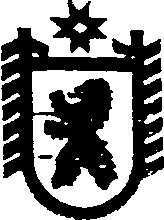 Республика КарелияАДМИНИСТРАЦИЯ СЕГЕЖСКОГО МУНИЦИПАЛЬНОГО РАЙОНАПОСТАНОВЛЕНИЕот  23  июня  2016  года   №  550СегежаО внесении изменения в постановление администрации Сегежского муниципального района от 11 ноября 2014 г.  № 1459Администрация Сегежского муниципального района    п о с т а н о в л я е т:Внести изменение в состав Комиссии по осуществлению контроля за использованием жилых помещений, предоставленных детям-сиротам и детям, оставшимся без попечения родителей, а  также лицам из числа детей-сирот и детей, оставшихся без попечения родителей, утвержденный постановлением администрации Сегежского муниципального района от 11 ноября 2014 г. № 1459 «Об утверждении Положения о порядке осуществления контроля за использованием жилых помещений, предоставленных детям-сиротам и детям, оставшимся без попечения родителей, а  также лицам из числа детей-сирот и детей, оставшихся без попечения родителей», изложив его в следующей редакции:«СОСТАВКомиссии по осуществлению контроля за использованием жилых помещений, предоставленных детям-сиротам и детям, оставшимся без попечения родителей, а  также лицам из числа детей-сирот и детей, оставшихся без попечения родителейАнтонова Е.Н.                 – заместитель     главы     администрации     Сегежского                                                 муниципального   района    по   социальным вопросам                                               (председатель Комиссии)Гашкова А.А.                  – председатель комитета по управлению муниципальным                                              имуществом и земельными ресурсами администрации                                              Сегежского   муниципального   района     (заместитель                                               председателя Комиссии)Запаранюк Н.К.             –  ведущий   специалист   комитета   по   управлению муниципальным имуществом и земельными                        ресурсами администрации Сегежского   муниципального  района    (секретарь Комиссии)Махмутова С.О.           – начальник      управления   образования    администрации                                            Сегежского   муниципального  районаКосулина Е.В.              – ведущий специалист отдела строительства и жилищно-                                          коммунального хозяйства администрации Сегежского                                           муниципального районаРумакова А.С.              –  ведущий    специалист    управления     образования                                            администрации Сегежского муниципального района________________».           2. Отделу информационных технологий администрации Сегежского муниципального района (Т.А.Слиж) обнародовать настоящее постановление   путем размещения официального текста настоящего постановления в  информационно-телекоммуникационной сети «Интернет» на официальном сайте администрации Сегежского муниципального района  http://home.onego.ru/~segadmin.              Глава администрацииСегежского муниципального района                                                                   И.П.ВекслерРазослать: в дело, Е.Н. Антоновой, УО, ОСиЖКХ, КУМИиЗР.